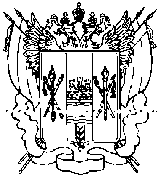 РОСТОВСКАЯ  ОБЛАСТЬРЕМОНТНЕНСКИЙ  РАЙОНАДМИНИСТРАЦИЯ КИЕВСКОГО СЕЛЬСКОГО ПОСЕЛЕНИЯПОСТАНОВЛЕНИЕ07.10.2014                                                    № 81                                                     с. КиевкаО персональной  ответственности засостояние  антикоррупционной работыв  Киевском  сельском  поселенииВ соответствии с Федеральным законом от 25 декабря 2008 года № 273-ФЗ «О противодействии коррупции», во исполнение пункта 8 перечня поручений Президента Российской Федерации по итогам заседания Совета при Президенте Российской Федерации по противодействию коррупции 30 октября 2013 года, протокола заседания комиссии по противодействию коррупции в Ростовской области от 11.08.2014 №3 в целях координации деятельности в сфере противодействия коррупции и осуществления контроля за ведением антикоррупционной работы в администрации Киевского сельского поселения и курирующих муниципальных учреждениях Киевского сельского поселения,ПОСТАНОВЛЯЮ: 1.Принять меры по неукоснительному исполнению Национального плана противодействия коррупции на 2014-2015 годы, утвержденного Указом Президента Российской Федерации от 11.04.2014 № 226, и решений, принятых комиссией по противодействию коррупции в Ростовской области, межведомственной комиссией по противодействию коррупции в Ремонтненском  районе, комиссией по противодействию коррупции в Киевском сельском поселении.    2. Возложить на муниципальных служащих персональную ответственность за состояние антикоррупционной работы, в том числе за:1) обеспечение соблюдения ограничений и запретов, требований о предотвращении или урегулировании конфликта интересов, исполнения ими обязанностей, установленных Федеральным законом 25 декабря 2008 года № 273-ФЗ «О противодействии коррупции» и другими федеральными законами;2) своевременное принятие мер по выявлению и устранению причин и условий, способствующих возникновению конфликта интересов;3) уведомление представителя нанимателя о фактах совершения коррупционных правонарушений, непредоставления  сведений либо предоставления недостоверных или неполных сведений о доходах, о расходах, об имуществе и обязательствах имущественного характера;4) уведомлять представителя нанимателя обо всех случаях обращения к ним каких-либо лиц в целях склонения их к совершению коррупционных правонарушений;5) правовое просвещение, своевременное ознакомление  с нормативными правовыми актами в сфере коррупции;6) организацию и проведение антикоррупционных мероприятий в администрации  Киевского  сельского поселения.  3. Возложить на руководителей муниципальных учреждений, персональную ответственность за состояние атикоррупционной работы в возглавляемых учреждениях, в том числе за:1) своевременное принятие мер по выявлению и устранению причин и условий, способствующих возникновению конфликта интересов;2) уведомление работодателя, органов прокуратуры, иных федеральных государственных органов о фактах совершения подчиненными коррупционных правонарушений,3) организацию правового просвещения подчиненных, своевременное ознакомление их с нормативными правовыми актами в сфере коррупции;4) проведение антикоррупционных мероприятий в возглавляемых учреждениях.     4. Специалисту  по правовой, кадровой, архивной работе Ефименко Е.П. в срок до 10.10.2014 года организовать работу по внесению изменений в должностные инструкции муниципальных служащих и в трудовые договоры руководителей  курирующих муниципальных учреждений о персональной ответственности за состояние антикоррупционной работы.  5. Настоящее постановление подлежит размещению на официальном сайте Администрации Киевского  сельского поселения.      6. Настоящее постановление вступает в силу со дня его подписания.      7. Контроль за исполнением настоящего постановления оставляю за собой.	Глава  Киевскогосельского  поселения                                                            Г.Г.Головченко